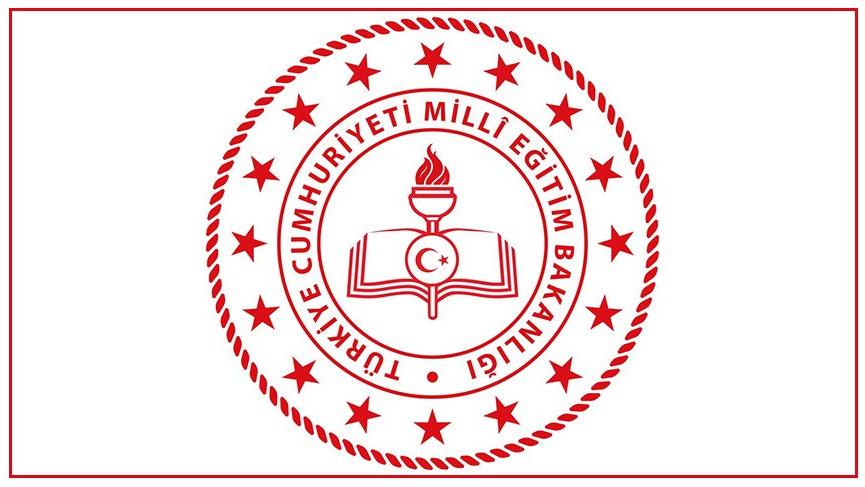 BURSA İL MİLLİ EĞİTİM MÜDÜRLÜĞÜPANDEMİK İNFLUENZAEYLEM PLANIKASIM 2019PANDEMİK İNFLUENZA(GRİP) EYLEM PLANIONAYİlgi :  İl Sağlık Müdürlüğü’nün 13.05.2019 tarih ve 51824161-149/E.5029 sayılı yazısına istinaden Ulusal Pandemik Plana Uygun Olarak Hazırlanmıştır.BURSA İL MİLLİ EĞİTİM MÜDÜRLÜĞÜPANDEMİ İNFLUENZA FALİYET PLANIGİRİŞ1.1 GENEL BİLGİLERİnfluenza (grip), influenza virüslerinin yol açtığı bir solunum yolu hastalığıdır. Her yaş grubunda görülen ve ölümlere yol açan hastalık, bazı riskli gruplarda ağır seyretmekte ve daha fazla ölümlere neden olabilmektedir. Özellikle sonbahar ve kış aylarında görülen ve mevsimsel olarak seyreden influenza zaman zaman pek çok kişinin ölümüyle sonuçlanan salgınlara yol açmaktadır. A, B, C ve D olmak üzere dört tip influenza virüsü bulunmaktadır. İnfluenza A virüsleri insan, domuz, at, kanatlı hayvanlar gibi canlıları enfekte edip hastalığa neden olurken bazı durumlarda da hastalığa neden olmayabilir. İnfluenza B virüsleri sadece insanlarda, influenza C domuz ve insanda, influenza D ise sadece sığırda hastalık yapabilmektedir. İnfluenza A ve B virüsleri insanlarda mevsimsel salgınlara neden olurken sadece influenza A virüslerinin pandemiye neden olduğu bilinmektedir. Zaman zaman influenza virüslerinin genetik yapısında meydana gelen değişikliklere bağlı olarak yeni bir tipte influenza virüsü ortaya çıkmaktadır. Bu değişiklik hayvan influenza virüsünün genetik yapısında meydana gelebilmekte veya insan ve hayvan influenza virüslerinin her ikisinin genetik kombinasyonu ile ortaya çıkabilmektedir. Değişimlere bağlı olarak virüs insandan insana kolayca geçiş yeteneği kazanabilmektedir. Bu durum, virüsle daha önce hiç teması olmayan, virüsün yol açacağı enfeksiyonun gelişmesine yatkın olan kişilerin önemli bir kısmının hastalanmasına neden olmakta ve büyük çapta salgınlara yol açabilmektedir. Dünya çapında hızla yayılma potansiyeli olan böyle bir virüs, influenza pandemisine neden olabilir.Kuşlardaki influenza virüsü suşlarının insanlarda yol açtığı salgınlar, yeni suşların insanlara bulaşma ve yayılabilme potansiyeline sahip olduğunu göstermektedir. Son zamanlarda yapılan çalışmalarda kanatlı hayvanlardaki suşların, insanlarda ciddi/ağır hastalığa yol açma yeteneğinin daha fazla olduğu ve bu suşların kanatlı hayvanlarda endemik karakter kazandığı bildirilmektedir. Bu suşlar mevsimsel influenza virüsleri gibi etkili bir şekilde yayılırsa yeni bir pandemi gelişebilir. İnfluenza pandemileri, 16.yüzyıldan beri 10-50 yıl arasında değişen aralıklarla şiddeti ve etkisi değişerek tekrarlamıştır. Yirminci yüzyılda influenzaya bağlı üç pandemi yaşanmıştır. Bunlar arasında en şiddetli olanı: 1918 yılında görülen ve Amerika Birleşik Devletleri’nde (ABD) yarım milyon, bütün dünyada 20 milyondan fazla kişinin ölümüne yol açtığı tahmin edilen ve İspanyol gribi olarak adlandırılan influenza pandemisidir. 21. yüzyılın ilk influenza pandemisini, Dünya Sağlık Örgütü (DSÖ) Haziran 2009'da, yeni influenza A(H1N1)pdm09 virüs alt tipinin ortaya çıkmasından sonra ilan etmiştir (Tablo 1). Bu virüs, Nisan 2009'da Meksika’dan başlayıp önce Kuzey Amerika’ya ve Batı Avrupa’ya daha sonra da dünya çapında hızla yayılarak bir pandemiye neden olmuştur. Virüs, domuz, kanatlı hayvanlar ve insan influenza virüslerine ait genetik özellikleri taşımaktadır. Virüsün yol açtığı pandemideki birinci dalga olarak kabul edilen beş ay içinde (Ağustos 2009 dönemine kadar) yaklaşık 200.000 vaka ve 1.800 ölüm bildirilmiştir.2. AMAÇ VE HEDEFLER2.1. PANDEMİK İNFLUENZA PLANI’NIN AMACIBir influenza pandemisinden etkilenecek İl Milli Eğitim Kurumu personeli ve Milli Eğitim Müdürlüğüne bağlı kurum ve kuruluşların influenza pandemisini tanımalarını, rollerini ve sorumluluklarını yerine getirmek üzere en uygun şekilde hazırlık yapmalarını ve pandemi durumunda koordinasyon içinde hareket etmelerini yardımcı olacak bilgi ve çerçeveyi sağlamaktır.Planlama, pandemik suşun bulaşmasını, hasta sayısını hastanede yatmayı ve ölümleri azaltabilir, kamu hizmetlerinin sürekliliğini sağlayabilir ve pandeminin ekonomik ve sosyal yükünü azaltır.Eğitim kurumlarının influenza sezonunda toplumda enfeksiyonun yayılmasında önemli rol oynaması ve eğitim kurumlarında alınacak önlemlerin hastalığın toplumdaki yayılım hızında azalma sağlaması, eğitim kurumlarına ayrı bir önem verilmesini gerekli kılmaktadır. Bir influenza pandemisinde, aşağıdaki durumlar beklenir;İnfluenza (grip), influenza virüslerinin yol açtığı bir solunum yolu hastalığıdırEnfeksiyonun, dünyanın her yerindeki bölgesel salgınlarla küresel düzeydeYayılabileceği göz önünde tutulması gereken noktalardır.Çocuklarda ve yaşlılarda mevsimsel influenza hastalığının klinik tablosunun genç erişkinlere göre daha ağır seyrettiği bilinmektedir. Çocuklar daha uzun süre çevreye virüs yayarlar ve bulaştırıcıdırlar. Eğitim kurumlarının influenza sezonunda toplumda enfeksiyonun yayılmasında önemli rol oynamaktadırArtan temasın olması nedeniyle hasta sayısı artacak, çalışanların ve öğrencilerin sayısı azalacak ve eğitim öğretim hizmetleri büyük ölçüde aksayacaktır.3. SORUMLULUKLAR3.1. İl Millȋ Eğitim Müdürlüğü’nün Pandemiye Yönelik Görev ve SorumluluklarıPandemi Faaliyet Planlarının hazırlanması ve bu planlara uygun hareket edilmesi, Yurt/pansiyon pandemi planlarının hazırlanması, İl koordinasyon kurulunca talep edilen uygulamaların pandemi yönetimi kapsamında gerçekleştirilmesi, Eğitim kurumlarındaki devamsızlıkların günlük olarak İl/İlçe Sağlık Müdürlüğü’ne / TSM’ye bildirilmesi Eğitim kurumlarında, Sağlık Bakanlığı’nın önerileri doğrultusunda hijyen kurallarına uyulması konusunda azami özen gösterilmesi, Pandemik aşı uygulamasının Sağlık Bakanlığı önerileri doğrultusunda Sağlık Müdürlüğü ile koordineli olarak yapılmasının sağlanması, Sağlık Bakanlığı’nın hazırladığı materyal kullanılarak eğitim kurumlarında pandemi ve enfeksiyondan korunma ve kontrol önlemleri hakkında öğretmenler tarafından eğitim verilmesinin sağlanması, Talep doğrultusunda sağlık hizmetleri alanında eğitim alan öğrencilerin görevlendirilmesinin sağlanması, Gönüllü personel teminine destek verilmesi, Yabancı dil tercüman desteğinin sağlanması, Eğitim ve öğretime ara verilmesine dair kararların Sağlık Müdürlüğü ile koordineli olarak Sağlık Bakanlığı’nın önerileri doğrultusunda gerçekleştirilmesi. 3.2. İlde Bulunan Eğitim Kurum ve Kuruluşların Pandemiye Yönelik Görev ve SorumluluklarıPandemi Faaliyet Planlarının hazırlanması ve bu planlara uygun hareket edilmesi,Yurt/pansiyon pandemi planlarının hazırlanması,İl koordinasyon kurulunca talep edilen uygulamaların pandemi yönetimi kapsamında gerçekleştirilmesi,Eğitim kurumlarındaki devamsızlıkların günlük olarak İl/İlçe Sağlık Müdürlüğü’ne / TSM’ye bildirilmesi,Eğitim kurumlarında, Sağlık Bakanlığı’nın önerileri doğrultusunda hijyen kurallarına uyulması konusunda azami özen gösterilmesi,Pandemik aşı uygulamasının Sağlık Bakanlığı önerileri doğrultusunda Sağlık Müdürlüğü ile koordineli olarak yapılmasının sağlanması,Sağlık Bakanlığı’nın hazırladığı materyal kullanılarak eğitim kurumlarında pandemi ve enfeksiyondan korunma ve kontrol önlemleri hakkında öğretmenler tarafından eğitim verilmesinin sağlanması,Talep doğrultusunda sağlık hizmetleri alanında eğitim alan öğrencilerin görevlendirilmesinin sağlanması,Gönüllü personel teminine destek verilmesi,Yabancı dil tercüman desteğinin sağlanması,Eğitim ve öğretime ara verilmesine dair kararların Sağlık Müdürlüğü ile koordineli olarak Sağlık Bakanlığı’nın önerileri doğrultusunda gerçekleştirilmesi.4. KAPSAMBu talimat, influenza pandemisi sırasında İl Milli Eğitim Müdürlüğü ve bağlı kuruluşlarda uygulanır.4.1. İL MİLLİ EĞİTİM MÜDÜRLÜĞÜ PANDEMİ KOORDİNASYON VE PLANLAMA EKİBİ4.2.  KURULAN EKİPLERİN GÖREV VE SORUMLULUKLARI4.3. BURSA HALK SAĞLIĞI BAŞKANLIĞI BULAŞICI HASTALIKLAR BİRİMİPANDEMİK İNFLUENZA FAALİYET ŞEMASI 5.1. Pandemi Öncesi Yapılması GerekenlerPandemi Sırasında Yapılması Gerekenler5.3. Pandemi Sonrası Pandemi Planının Raporlanması VeRevizyonuÇalışanlardan geri bildirim alınarak fiziksel, ekonomik ve sosyal kayıpların saptanması, listelenmesi, öneriler geliştirilerek raporlanması.Plandaki aksamalar ve giderilmesi gereken eksikliklere göre pandemi faaliyet planında revizyona gidilmesi ve yeni olabilecek pandemiye hazırlıklı olunması.6. İL HABERLEŞME LİSTESİ7. İLÇE HABERLEŞME LİSTESİ8. MEVSİMSEL  İNFLUENZA AŞISI  İÇİN ÖNCELİKLİ RİSK GRUPLARI SAYISAL VERİLERİ9. BURSA MİLLİ EĞİTİM MÜDÜRLÜĞÜNE BAĞLI TOPLAM OKUL VE ÖĞRENCİ SAYISAL VERİLERİ10. PANSİYON VE ÖĞRENCİ SAYISAL VERİLERİ11. ÖZEL YURT VE ÖĞRENCİ SAYISAL VERİLERİ12. PANDEMİ DURUMUNDA İL MİLLİ EĞİTİM MÜDÜRLÜĞÜ VE BAĞLI KURULUŞLARIN PANDEMİ VERİ BİLDİRİM İLETİŞİM ZİNCİRİ12.1. MESAİ SAATLERİNDE KURUM İÇİ ÇALIŞAN İLETİŞİM ZİNCİRİ 12.2. İLÇE MİLLİ EĞİTİM MÜDÜRLÜKLERİNDE VERİ İLETİŞİM ZİNCİRİİlçe kendi verilerini ilçe sağlık müdürlüğüne ilettikten sonraki işlem de aşağıdaki iletişim zincirini izleyecektir.12.3. OKULLARIN VERİ İLETİŞİM ZİNCİRİ13. ENFEKSİYON KONTROL ÖNLEMLERİ13.1. KURUMLARDA ÇALIŞANLARA YÖNELİK ENFEKSİYON KONTROLÜTopluma yönelik enfeksiyon kontrolünde, pandemi döneminden bağımsız olarak, her zaman, enfeksiyondan korunmaya yönelik toplumun farkındalığını artırmak ana amaç olmalıdır. Enfeksiyon kontrolünde el hijyeni ve solunum salgılarına temasın engellenmesi esastır.El hijyeni, sağlık bakım uygulamalarında bulaşıcı ajanların geçişini azaltmak için en önemli uygulamadırEl hijyeni terimi suyla sabunla yıkama, ardından kurulama veya alkol bazlı el antiseptiklerinin kullanımını içerir. Eğer ellerde gözle görülür kirlenme varsa veya solunum salgılarına maruz kalınmışsa, alkol bazlı el antiseptiklerinin etkinliği kısıtlı olacağından, eller su ve sabunla yıkanmalı ve kurulanmalıdır. Kurulama için tek kullanımlık kâğıt havlular kullanılmalı ve ayakla çalışan kapaklı çöp kutularına atılmalıdır.İnfluenzanın bulaşmasında esas yol öksürme, hapşırma esnasında solunum yollarından çıkan damlacıkların inhalasyonudur.Ellerin, göz ve burun mukozasından uzak tutulması hastalığın yayılmasını önleyecektir.Öksürürken, hapşırırken veya burun temizlerken, tek kullanımlık mendil ile ağız ve burnun kapatılması ya da kol içine hapşırılıp öksürülmesi, kullanılmış mendillerin çöp kutusuna atılması, sonrasında ellerin su ve sabunla yıkanması etkili enfeksiyon kontrol önlemleridir.13.2. EĞİTİM KURUMLARINDA YAPILACAKLARİnfluenza gibi hava yolu ile bulaşan enfeksiyonların yayılımı kapalı ortamlarda daha kolay olduğu için eğitim kurumlarında hastalığın bulaşmasını engelleyecek önlemlerin alınması, eğitim kurumlarında çalışan tüm personel ve öğrencilerin hijyen kuralları konusunda bilgilendirilmesi gereklidir.  Bu önlemlerin alınması için sağlık çalışanları, okul yönetimi ve öğretmenler, veliler ve öğrenciler arasında iş birliği ve eşgüdümün sağlanması büyük önem taşımaktadır. Çocuklarda ve yaşlılarda mevsimsel influenza hastalığının klinik tablosunun genç erişkinlere göre daha ağır seyrettiği bilinmektedir. Çocuklar daha uzun süre çevreye virüs yayarlar ve bulaştırıcıdırlar. Bu iki önemli nedenden dolayı influenza enfeksiyonunda çocuklar önemli bir role sahiptir Ek olarak el yıkama alışkanlıklarının yeterince sık olmaması, okul ortamında arkadaşları ile oldukça yakın ilişkide olmaları enfeksiyonun bulaşmasını ve yayılmasını kolaylaştırmaktadır. Öğrencilere aşı yapılması öğrencilerle birlikte çocukların ailelerinde de influenza vakalarını önemli oranda azaltır. Eğitim kurumlarının influenza sezonunda toplumda enfeksiyonun yayılmasında önemli rol oynaması ve eğitim kurumlarında alınacak önlemlerin hastalığın toplumdaki yayılım hızında azalma sağlaması, eğitim kurumlarına ayrı bir önem verilmesini gerekli kılmaktadır. Aşağıda sıralanan stratejilerin eğitim kurumlarında uygulanması pandemik influenzanın toplumsal etkilerini azaltacaktır13.2.1. KİŞİSEL KORUYUCU ÖNLEMLERİN EĞİTİM KURUMLARINDA GÖREV YAPAN PERSONEL VE ÖĞRENCİLER TARAFINDAN UYGULANMASIEğitim kurumlarındaki öğrenci ve çalışanlara yönelik kişisel koruyucu önlemleri anlatan eğitimler düzenlenmelidir. Bu eğitimlerde mevsimsel influenza, IBH belirtileri, hasta kişiden bulaşmanın önlenmesi için yapılacaklar ve pandemik influenza ile ilgili Sağlık Bakanlığı tarafından yayımlanan bilgiler anlatılmalı ve aşağıdaki konulardan bahsedilmelidir; Öksürük ya da hapşırık sırasında ağız mendille kapatılmalı ve bu mendil çöpe atılmalıdır. Mendile ulaşılamadığı durumlarda kol içine hapşırılmalı/öksürülmelidir. Elleri yıkamak influenza ve diğer bulaşıcı hastalıklardan koruyacak en önemli önlemlerdendir. Öksürük, hapşırık sonrası, yemekten önce ve sonra, tuvalet kullanılmışsa, kapı kolu, merdivenlerin trabzanlarına dokunulmuşsa eller yıkanmalıdır. Eller, su ve sabunla yıkanmalı, su-sabun temin edilemediği durumlarda alkol bazlı el antiseptiği ile temizlenmelidir. Eller yıkandıktan sonra, tek kullanımlık kâğıt havlu ile kurulanıp, musluk bu havlu ile kapatılmalı ve havlu çöp kutusuna atılmalıdır.Mümkün olduğu kadar öğrenciler ellerini, ağızlarına ve gözlerine temas ettirmemelidir. Mümkün olduğu kadar toplu etkinliklerden kaçınılmalı, yapılacaksa etkinlikler açık havada düzenlenmelidir.13.2.2.  İNFLUENZA BENZERİ HASTALIK VAKALARININ SAPTANMASI VE BİLDİRİMİAileler IBH belirtisi olan çocukları eğitim kurumuna göndermemeli ve bu durumdan eğitim kurumu yönetimini haberdar etmelidir. Benzer şekilde öğretmenleri tarafından öğrenciler değerlendirilmeli ve hastalık belirtisi gösteren öğrencilerin eve gitmeleri sağlanmalıdır. Eve gidene kadar öğrencilerin varsa eğitim kurumunun sağlık hizmetleri verilen bölümünde, yoksa diğer kişilerle temasını önleyecek şekilde ayrılmış bir odada gözlem altında tutulması uygun olacaktır. Öğrencilerin eve dönerken toplu ulaşım aracı ya da öğrenci servisini kullanma zorunluluğu olması durumunda öğrencilerin ağız ve burnunun cerrahi maske ya da temiz bir mendille kapatılması uygun olacaktır. Bu durumun okul yönetimine bildirilmesi, hastalığın eğitim kurumundaki durumunun değerlendirilmesi yönünden çok önemlidir.Okul yönetimi, olası influenza vakasına ait öğrenci devamsızlıklarını günlük olarak bildirmelidir. Devamsızlık bilgilerinin kurumlar arası veri akışı yayımlanacak prosedürlere göre yapılacaktır.Hastalık nedeni ile eğitim kurumlarınca öğrenci ve personel devamsızlıklarının takip edilebilmesi için çocukları eğitim kurumuna devam etmeyen velilerin devamsızlık nedenlerini günlük olarak eğitim kurumuna bildirmeleri gerekmektedir. Bunun yanı sıra hastalığı nedeni ile rapor alarak devamsızlık yapan öğrencilerin de kayıt altına alınması gereklidir. Bu bilgiler okul müdürü tarafından görevlendirilecek bir müdür yardımcısı ya da bir öğretmen tarafından izlenmeli ve devamsızlık yapan öğrenciler ve personel, öğrencilerin sınıflara göre dağılımı ve bunlardan kaçının IBH nedeniyle gelmediği günlük olarak bildirilmelidir.Sağlık müdürlüğü bu konuda sorumlu tutulan öğretmenlere IBH’ın tanımı, devamsızlık takibinin önemi ve velilerden istenecek bilgiler konusunda kısa bir eğitim vermelidir.Hasta kişilerin 7-10 gün içerisinde iyileşmesi beklenmektedir. Ancak bu süre bazı durumlarda uzayabilmektedir.İnfluenza benzeri hastalık nedeniyle eve gönderilen öğrenci ya da personelin hastalık belirtileri geçene ve kendini günlük faaliyetlerini yapabilecek kadar iyi hissedene dek eğitim kurumuna gelmemesi ve risk grubunda olan kişilerin sağlık kuruluşlarına başvurmalarının sağlanması tavsiye edilmelidir.İstirahat hem daha kısa sürede iyileşmeyi sağlar hem de hastalığın diğer çocuklara bulaşmasını engeller.Bu dönemde hasta kişilerin mümkün olduğu kadar dışarı çıkmamaları ve kalabalık ortamlardan (sinema, konser, toplu taşıma araçları gibi) uzak tutulmaları konusunda bilgi verilmesi gerekmektedir.13.2.3. ENFEKSİYON KONTROLÜ İÇİN ÖNLEMLER VE EĞİTİM KURUMUNDA ALINACAK TEMİZLİK ÖNLEMLERİİnfluenza virüsleri yüzeylerde uzun süre aktif kalabilirler. Ancak temizlik uygulamalarını takiben hızla yok olurlar.Öğrencilerin çok fazla temas ettikleri yüzeylerle (kapı kolları, tuvalet kapıları, lavabo muslukları, bilgisayar klavye ve fareleri, servis kapı kolları ve oturma yerlerinde tutunmaya yarayan kollar vb.) bulaşma gerçekleşebilir.Yemek servisi yapılan eğitim kurumlarında bu yüzeylere sandalyelerin üst kısımları, yemek masaları, turnike kolları da eklenebilir.Bu yüzeylerin günde en az iki kez temizlenmesi hastalığın bulaşmasını önleyici etki gösterecektir. Temizlik yapan kişinin bu işleri yaparken eldiven giymesi gerekmektedir.Eğitim kurumlarında özellikle pandemi dönemlerinde temizliğin sağlanması hastalığın bulaşmasının engellenmesinde önemli rol oynayacağı için her eğitim kurumunda temizliği yapacak personel temin edilmeli ve bu personelin sürekliliği sağlanmalı ve buna yönelik planlamalar yapılmalıdır.İnfluenza gibi solunum yolu ile bulaşan hastalıklardan korunmak için öğrencilerin bir arada bulunduğu mekânlarda (derslik, kantin, yemekhane, spor alanları, okul servisleri vb.) aşağıdaki hususlara dikkat edilmesi önem arz etmektedir. Eğitim kurumlarında sınıflar, öğretmen odası ve diğer odalar, hava akımını sağlayacak şekilde sık sık havalandırılmalıdır. Okul ve kreş gibi toplu yaşam alanlarında oyun parkı, oyuncaklar, çocuk karyolası, etajer, sandalye, yemek masası, pencere kenarı, kapı kolu gibi sık temas edilen yerler deterjanlı su ile günlük temizlenmelidir. Sık kullanılan ve canlı influenza virüslerinin bulunabileceği yüzeylerin (kapı kolları, bilgisayar klavyesi, cep telefonu ya da kablolu telefon ahizeleri, televizyon uzaktan kumandaları, sandalye, masa ve sıralar vb. yüzeyler) dezenfeksiyonu için Sağlık Bakanlığı tarafından belirlenen oranda sulandırılmış çamaşır suyu yeterlidir.Temizlik, temiz alandan kirli alana doğru yapılmalıdır.Temizlik malzemeleri her bölüm için ayrı olmalı ve temizlik malzemeleri kendi ambalajlarında ya da etiketlenmiş olarak saklanmalıdır. Temizlik için kullanılan malzemeler ıslak bırakılmamalıdır. Temizlik bitiminde malzemeler uygun şekilde yıkanıp kurutulmalıdır. Temizlik malzemeleri ve paspaslar mutlaka kuru olarak, mümkünse ayrı bir oda/bölmede saklanmalıdır. Temizlik için kullanılacak çamaşır suyunun sulandırılma işlemi günlük olarak yapılmalıdır. Temizlik için hazırlanan bu su, fazla kirlendiğinde veya bir bölümden başka bir bölüme geçerken değiştirilmelidir. Zemin ve koridorlar günlük olarak ve/veya kirlendikçe paspaslanmalı, ardından kurulanmalıdır. Lavabo temizliği: Lavabo ve etrafı günlük ve görünür kirlenme oldukça su ve deterjan ile temizlenmeli, çamaşır suyuyla dezenfekte edilmelidir.Sağlık Bakanlığı’nın pandemik influenza aşı önerilerinin dikkate alınmasıSağlık Bakanlığı’nın önerileri doğrultusunda öncelikle aşı yapılacak öğrenci ve personel belirlenmeli ve aşı uygulanması desteklenmelidirHizmetin sürdürülebilmesi için alternatif planlamaların yapılmasıOrta şiddetli bir pandemide yaklaşık beş kişiden birinin hasta olması beklenmektedir.Kurumda çalışan personelin de hasta olabileceği ya da hastasına bakabilmek için evde kalabileceği göz önüne alınarak, kurumda çalışanların işe gelmemeleri durumunda hizmetin sürdürülebilmesine yönelik personel planlaması yapılmalıdırBünyesinde yurt/pansiyon vb. barınma alanı bulunan kurumlar için plan hazırlanmasıBünyesinde öğrencilerin yatılı olarak barındığı yurt/pansiyon vb. barınma alanı bulunan kurumlar tarafından hazırlanan pandemik influenza faaliyet planları kontrol edilirken Toplu Yaşam Alanları İçeren Kurum/Kuruluşlar İçin Pandemik İnfluenza Faaliyet Planı Kontrol Listesi kullanılmalıdır13.2.4. PANDEMİ SIRASINDA EĞİTİM ÖĞRETİME ARA VERİLMESİPandemi sırasında eğitim kurumlarında pek çok hafif vaka ile karşılaşılabilir. Bu hafif vakalar gözden kaçabilir ve yeterli korunma ve kontrol önlemleri alınamayabilir. Bu durum hastalığın yayılımında önemlidir ve çocukların evlerindeki bireylere bulaştırma olasılığını artırmaktadır. Evlerde risk grubuna diyabet, kalp hastası, dâhil kişilerin bulunması ağır vakaların ortaya çıkmasına yol açabilecektir. Diğer yandan çocukların hastalanması nedeniyle bazen aile bireylerinden birisinin çocuğuna bakmak için işe gitmemesi, hatta bu bireyin hastalanarak işe gitmemesi gibi sosyal ve ekonomik zararlara da neden olabilmektedir. Eğitim kurumlarında eğitim ve öğretime ara verilmesi; eğitim kurumlarındaki öğrenciler ve yöneticiler dâhil tüm personelin eğitim kurumundaki faaliyetlerini geçici süre durdurularak herkesin evlerine gönderilmesidir. Bu karar verilirken yerel sağlık yönetimi bölgedeki hastalık görülme durumuna göre Sağlık Bakanlığı’na danışarak mülki amire öneride bulunur.Eğitim ve öğretime ara verme kararı alınmadan önce aşağıdaki soruların da yanıtlanması gerekmektedir:Öğrencilerde ya da eğitim kurumunda çalışanlarda konfirme vaka saptanmış mıdır?Okula yakın bir başka okulda salgın saptanmış mıdır?Eğitim ve öğretime yeniden başlanmasında göz önüne alınacak kriter ya da durum olarak saptanan belirleyici ne olacaktır?Eğitim ve öğretime ara verme süresi ne kadar olacaktır?Eğitim ve öğretime ara verildiği sürece eğitimin devamı için ne tür önlemler alınacaktır?Ailelerle ve öğretmenlerle eğitim ve öğretime ara verme sonrası iletişim nasıl sağlanacaktır?Eğitim ve öğretime ara verilen eğitim kurumlarının öğrencilerinin sosyal aktiviteleri için yapılandırılmış bir program mevcut mudur?Eğitim kurumlarında yapılan sosyal ve sportif faaliyetlerin sürdürülmesinde alınacak tedbirler neler olacaktır?Eğitim ve öğretime ara verildiğinde çocukların ev bakımını sağlayacak veliler için alınmış idari ve sosyal tedbirler neler olacaktır? Bu nedenle işe gelemeyen velilerin iş ortamında yaratacağı eksiklikler için ne tür tedbirler alınacaktır?Eğitim ve öğretime ara verilmesi durumunda edinilmesi gereken kazanımlar nasıl olacaktır?Okullarda eğitim ve öğretime ara verilmesi durumunda okullar açılmadan önceki dönemde tekrar temizlik yapılması gereklidir14. TOPLU YAŞAM ALANLARI İÇEREN KURUM/KURULUŞLAR İÇİN PANDEMİK İNFLUENZA FAALİYET PLANI KONTROL LİSTESİAskeri birlikler, yatılı sosyal hizmet kuruluşları, yurtlar, geçici barınma merkezleri, pansiyonlar ve ceza infaz kurumları, vb. toplu yaşanılan kapalı ortamlarda solunum yolu ile bulaşan hastalıklar toplumdan daha fazla risk oluşturmaktadır. Pandemi sürecinin yönetiminde; ne tür olanaklara sahip olunduğu, ne yapılması ve ne zaman yapılması gerektiğinin bilinmesinin cevapları önemlidir. Bu nedenle pandemik influenza için faaliyet planları bulunmalıdır. Toplu yaşam alanları içeren kurum/kuruluşlarda pandemiye hazırlık aşamasında yapılması gerekenlerin kontrolü Tablo 9’da yer alan liste kullanılarak yapılmalıdır.Tablo 9. Toplu Yaşam Alanları İçeren Kurum/Kuruluşlar İçin Pandemik İnfluenza Faaliyet Planı Kontrol ListesiADI-SOYADIİMZA-MÜHÜRTARİHHAZIRLAYANİŞ SAĞLIĞI VE GÜVENLİĞİ BİRİMİHasan ÇETİNSağlık Hizmetleri Sorumlusu…./…../2019KONTROL EDENİŞ SAĞLIĞI VE GÜVENLİĞİ BİRİMİSezai KURUŞCUİş Sağlığı ve Güvenliği İl Koordinatörü…./…../2019İŞVEREN    VEKİLİDESTEK EĞİTİM ŞUBESİBekir ALDEMİRŞube Müdürü…./…../2019İŞVERENİL MİLLİ EĞİTİM MÜDÜRLÜĞÜSabahattin DÜLGERMilli Eğitim Müdürü…./…../2019İl Milli Eğitim MüdürüSabahattin DÜLGERDestek  Eğitim ŞubesiBekir ALDEMİRİşyeri Sağlık ve Güvenlik Birimiİl koordinatörüSezai KURUŞCUİşyeri Sağlık ve Güvenlik Birimi                                         Sağlık Hizmetleri SorumlusuHasan ÇETİNEĞİTİM HİZMETLERİİşyeri Sağlık ve Güvenlik BirimiOkul Sağlığı HizmetleriPANDEMİ İZLEME HİZMETLERİTemel Eğitim ŞubesiPANDEMİ İZLEME HİZMETLERİOrtaöğretim ŞubesiPANDEMİ İZLEME HİZMETLERİDin Öğretimi ŞubesiPANDEMİ İZLEME HİZMETLERİÖzel Öğretim ŞubesiPANDEMİ İZLEME HİZMETLERİÖzel Eğitim ve Rehberlik Hizmetleri ŞubesiPANDEMİ İZLEME HİZMETLERİMesleki ve Teknik Eğitim ŞubesiERKEN UYARI MERKEZİNDEKİ GÖREVLİ PERSONELLERGÖREVİTELEFONUDR.ESMA KUZHANHALK SAĞLIĞI BAŞKANI8083000AYŞE YAMANEBE8083047FATMA MERMERHEMŞİRE8083047PANDEMİ ÖNCESİ YAPILMASI GEREKENLERFAALİYETLERFaaliyet planını hazırlayacak koordinatör ekibin belirlenmesiKoordinatör ekibin BelirlenmesiKurumumuzdaki çalışan ve sayısının belirlenmesiİlçe Milli Eğitim Müdürlüğünün teşkilat şemasının listelenmesiKurum içi ve Kurum dışı iletişimKurum içi çalışanların ve koordinatör ekibin İl Sağlık Müdürlüğü ile koordineli bir şekilde çalışılabilmesi için İl Sağlık Müdürlüğündeki koordinatör ekibin ve telefon numaralarının alınması.Öncelikli sağlık hizmeti alacak personelin belirlenmesiKurumumuzda çalışan personelin hastalıktan korunması için risk gruplarının belirlenmesiAşılama ve antiviral ilaç kullanımıMevsimsel influenza aşısı konusunda bilgilendirme çalışmaları yapılmalı, risk gruplarının mevsimsel influenza aşısını yaptırması teşvik edilmelidirSağlık Bakanlığının önerileri doğrultusunda risk gruplarına öncelik verilerek aşı ve ilacın önerildiği şekilde kullanımının sağlanmasıSık el yıkama alışkanlığı kazandırarak damlacık yoluyla yayılımını engellemek Potansiyel hastalığın bulaşmasını engellemek için aşağıdaki hijyen kuralları konusunda bilgi düzeyini artırıcı eğitim faaliyetleri yapılmalıdır. (Öksürürken, hapşırırken ve burnunu temizlerken tek kullanımlık mendiller ile ağzı ve burnu kapatmak ya da kol içine hapşırıp öksürme) Kullanılmış mendilleri en yakın çöp kutusuna atmaÖksürdükten, hapşırdıktan, mendil kullandıktan sonra, solunum salgılarıyla ve kirli yüzeylerle (solunum salgılarıyla kontamine olmuş yüzeyler) temas ettikten sonra elleri yıkama Elleri yıkamadan göz ve burun mukozasına temastan kaçınma ….)Doğru el yıkama tekniğini ve enfeksiyon kontrol önlemlerini anlatan posterler, afişler,çıkartmalar….. dikkat çekmek için kurumda görünür yerlere  asılmasıSosyal iletişim araçları kullanılarak sürekli bilgilendirme yapılması, mümkünse kamu spotları yayınlanması.Hastalık yayılımını azaltmak amacıyla  semptomlar kaybolana kadar hasta kişilerin kalabalık ortamlara girmemesi ve evde istirahat etmesi teşvik edilmesiPandemi Faaliyet Planının KurumsallaşmasıGüncellenebilir şekilde pandemi faaliyet planının hazırlanması ve bütün birimlere dağıtılması ve plan hakkında bilgilendirilmesiEğitim organizasyonuİl Sağlık Müdürlüğü sağlıkla ilgili eğitim sorumluları ya da kurum içinden sağlık hizmetleri sorumlusunun İl sağlık müdürlüğünden eğitim materyalleri ve güncel verileri alarak eğitim vermesinin sağlanması.PANDEMİ SIRASINDA YAPILMASI GEREKENLERFAALİYETLERPandeminin çalışanlar üzerinde olabilecek etkisinin en aza indirilebilmesi için; pandeminin yayılım hızını izlemeSağlık Bakanlığı “web sayfasının” takip edilerek gerekli önlemlerin alınması için çalışmalar yapılması.Çalışan personelin bilgilendirme toplantılarına katılımının sağlanması.Kurum/Okullarda devamsızlık yapan personel ve öğrencilerin İl/ İlçe Milli Eğitim Müdürlüğüne bildirilmesi ve  İl Halk Sağlığı Başkanlığı Bulaşıcı Hastalıklar Birimine erken uyarı sistemine kaydının sağlanması. İşe devamlılığın sağlanabilmesi amacıyla çalışanların hastalıktan korunma stratejilerini uygulamaya koymakBulaşmanın önlenmesi için hasta kişilerin izin alarak evde istirahat etmesi sağlanmalı.Hasta kişi çalışmakta ısrar ediyorsa cerrahi maske takması ve hasta kişilere yaklaşırken cerrahi maske takılması, 1 metreden uzak mesafede durulması için uyarıların yapılmasıÇalışanların çalışma saatleri içinde çok yakın mesafede bulunmaması ve gerektiğinde cerrahi maske kullanmaya teşvik edilmesiYapılacak toplantıların kısa tutulması ve mümkün olduğunca az katılımcı ile yapılmasıKişiler arası temasın azaltılması(tokalaşma, yakın mesafe konuşma, sosyal öpüşme, kalabalık ortamda yapılacak faaliyetler)  ve öksürme hapşırma konusunda çalışanların bilgilendirilmesiEnfeksiyondan korunma ve kontrolde kullanılacak malzemelerin dağıtılması ve ulaşılabilir olması.Çalışanların sağlığının korunması için özellikle risk grubundan olanların, hastalık riski açısından değerlendirilmesiRisk grubunda bulunanlar ile aile fertlerinden birinde risk bulunan bireylerin bilgilendirilmesi.Risk grubunda olan kişilerin korunma önlemlerinin(cerrahi maske kullanması…..)alınması.Risk grubunda olanlar başta olmak üzere tüm çalışanların günlük hastalık izin takibinin özlük birimiyle işbirliği yapılarak takip edilmesi.Hastalık belirtileri gösteren kişilerin en yakın sağlık kuruluşuna yönlendirilmesi.İşyerinin, araç ve gereç temizliğini sağlamakBulaş riski taşıyan alan (yemekhane, lavabolar….) ve eşyalar(telefon, bilgisayar, masa, kapı kolları,….)Temizlik personelleri tarafından Sağlık Bakanlığının hazırladığı yönerge ve talimatlara uyularak en az günde bir kez sabun, deterjan ya da %05’lik çamaşır suyuyla temizlenmesiÇalışanların çalışma verimini korumak ve ruhsal sorunlarını en aza indirebilmek için psikososyal destek sağlamakÇalışanların ve öğrencilerin psikososyal durumlarının takip edilmesiBu konuda hizmet veren kurum ve kuruluşlar ile işbirliği yapılarak sosyal hizmet ve sosyal yardım sağlanmasıİL MİLLİ EĞİTİM MÜDÜRLÜĞÜ  TELEFONU:0 224 4451600İL MİLLİ EĞİTİM MÜDÜRLÜĞÜ  TELEFONU:0 224 4451600CEP TELEFONUDAHİLİ NUMARALARİL MİLLİ EĞİTİM MÜDÜRÜ                                 SABAHATTİN DÜLGERİL MİLLİ EĞİTİM   DESTEK HİZMETLERİ ŞUBESİBEKİR ALDEMİR1635İL MİLLİ EĞİTİM   MÜD.YRDYAVUZ BAYAR1646İL MİLLİ EĞİTİM   MÜD.YRDMUSTAFA BİLİCİ1626İL MİLLİ EĞİTİM   MÜD.YRDMUSTAFA KAHYA1628İL MİLLİ EĞİTİM   MÜD.YRDUYGAR UMUT1641İL MİLLİ EĞİTİM   MÜD.YRDNECDET SEZER1627İL MİLLİ EĞİTİM   MÜD.YRDARZU AYYILDIZ1637İL MİLLİ EĞİTİM   MÜD.YRDEKREM KOZ1638ŞUBE MÜDÜRÜKEMAL ÜNAL1633ŞUBE MÜDÜRÜÖMER FARUK BEKTAŞ1661ŞUBE MÜDÜRÜNEVZAT GÜLTEKİN1625ŞUBE MÜDÜRÜNECAT DİŞÇİ1632ŞUBE MÜDÜRÜBÜLENT ALTINTAŞ1629ŞUBE MÜDÜRÜSEYFETTİN METE1634ŞUBE MÜDÜRÜMEHMET KARA1636ŞUBE MÜDÜRÜMAHMUT KARAKAYA1640ŞUBE MÜDÜRÜMÜŞTAK GENCER1631ŞUBE MÜDÜRÜAHMET UZUN1622ŞUBE MÜDÜRÜBEKİR ARSLAN1630İŞYERİ SAĞLIK VE GÜVENLİK BİRİMİ İL KOORDİNATÖRÜSEZAİ KURUŞCU1797İŞYERİ SAĞLIK VE GÜVENLİK BİRİMİ SAĞLIK SORUMLUSUHASAN ÇETİN1759İLÇE ADIİLÇE MİLLİ EĞİTİM MÜDÜRÜCEP TELEFONUİLÇE MEM TELEFON NUMARASIBÜYÜKORHANBEKİR MEŞE8412420GEMLİKMEHMET DURAN5131174GÜRSUHAYRUL DÖĞEN3710908HARMANCIKİSMAİL TUFAN8812488İNEGÖLALİ DOĞRU7151060İZNİKMUHAMMET ASİL7571008KARACABEYEMİN DİNGİN6761134KELESAYDIN NARİN8612897KESTELMEHMET ERCÜMEN3730660MUDANYASUAT TOPAL5449510MUSTAFAKEMALPAŞAMUSTAFA EFE6131898NİLÜFERM.MUHARREM TÜFEKÇİ2457034ORHANELİMEHMET TAYIR8171019ORHANGAZİHÜSEYİN KARATOSUN5735179OSMANGAZİGÜRHAN ÇOKGEZER4451902YENİŞEHİRMUSA AYAZ7730099YILDIRIMMUSTAFA SEVİNÇ3290233BURSA İL MİLLİ EĞİTİM MÜDÜRLÜĞÜ PERSONEL SAYISIRİSK GRUBUNA GİREN PERSONEL SAYISIAİLEDE RİSK GRUBUNA GİREN KİŞİ SAYISI32.15000TOPLAM OKUL SAYISITOPLAM ÖĞRENCİ SAYISIANAOKULU ANA SINIFI ÖĞRENCİ SAYISIİLKOKUL ÖĞRENCİ SAYISIORTAOKULÖĞRENCİ SAYISILİSE ÖĞRENCİ SAYISIÖZEL EĞİTİM OKULLARIÖĞRENCİ SAYISI      1629576.90248.504188.295189.207150.89656292019-2020 ÖĞRETİM YILI BURSA İLİ ÖĞRENCİ/DERSLİK/OKUL SAYILARI2019-2020 ÖĞRETİM YILI BURSA İLİ ÖĞRENCİ/DERSLİK/OKUL SAYILARI2019-2020 ÖĞRETİM YILI BURSA İLİ ÖĞRENCİ/DERSLİK/OKUL SAYILARI2019-2020 ÖĞRETİM YILI BURSA İLİ ÖĞRENCİ/DERSLİK/OKUL SAYILARI2019-2020 ÖĞRETİM YILI BURSA İLİ ÖĞRENCİ/DERSLİK/OKUL SAYILARI2019-2020 ÖĞRETİM YILI BURSA İLİ ÖĞRENCİ/DERSLİK/OKUL SAYILARI2019-2020 ÖĞRETİM YILI BURSA İLİ ÖĞRENCİ/DERSLİK/OKUL SAYILARI2019-2020 ÖĞRETİM YILI BURSA İLİ ÖĞRENCİ/DERSLİK/OKUL SAYILARIİLÇE ADIOkul TürüERKEK ÖĞRENCİKIZ 
ÖĞRENCİTOPLAM ÖĞRENCİDERSLİK SAYISIDERSLİK BAŞINA DÜŞEN ÖĞRENCİ SAYISIOKUL SAYISI
(Anasınıfı +Kreş vb. DAHİL)BÜYÜKORHANİLÇE TOPLAMI5214891.010791314BÜYÜKORHANAnasınıfı +Anaokulu +Kreş vb.183250683BÜYÜKORHANDin Öğretimi Lise AİHL192342000BÜYÜKORHANİlkokul (Temel +Özel Eğt.)17913231132107BÜYÜKORHANİmam Hatip Ortaokulu5371124001BÜYÜKORHANMesleki Teknik Eğitim +Özel Eğt.71361071481BÜYÜKORHANOrtaokul (Temel +Özel Eğt.)15714129827112BÜYÜKORHANOrtaöğretim Genel Lise245478000BÜYÜKORHANÖzel Öğretim Kurumları Toplam000000İLÇE ADIOkul TürüERKEK ÖĞRENCİKIZ 
ÖĞRENCİTOPLAM ÖĞRENCİDERSLİK SAYISIDERSLİK BAŞINA DÜŞEN ÖĞRENCİ SAYISIOKUL SAYISI
(Anasınıfı +Kreş vb. DAHİL)GEMLİKİLÇE TOPLAMI9.7419.24418.9858262386GEMLİKAnasınıfı +Anaokulu +Kreş vb.6786411.319383522GEMLİKDin Öğretimi Lise AİHL2584467048193GEMLİKİlkokul (Temel +Özel Eğt.)2.8702.6755.5452881916GEMLİKİmam Hatip Ortaokulu4186421.06025423GEMLİKMesleki Teknik Eğitim +Özel Eğt.1.1677731.94095207GEMLİKOrtaokul (Temel +Özel Eğt.)2.4912.1564.647954914GEMLİKOrtaöğretim Genel Lise9491.1152.06474283GEMLİKÖzel Öğretim Kurumları Toplam9107961.7061301318İLÇE ADIOkul TürüERKEK ÖĞRENCİKIZ 
ÖĞRENCİTOPLAM ÖĞRENCİDERSLİK SAYISIDERSLİK BAŞINA DÜŞEN ÖĞRENCİ SAYISIOKUL SAYISI
(Anasınıfı +Kreş vb. DAHİL)GÜRSUİLÇE TOPLAMI10.5329.69620.2285104053GÜRSUAnasınıfı +Anaokulu +Kreş vb.6526191.271383318GÜRSUDin Öğretimi Lise AİHL14416030427111GÜRSUİlkokul (Temel +Özel Eğt.)3.6423.3977.0391106410GÜRSUİmam Hatip Ortaokulu1.1831.2832.46627913GÜRSUMesleki Teknik Eğitim +Özel Eğt.1.5339192.45282304GÜRSUOrtaokul (Temel +Özel Eğt.)2.1371.9454.08285487GÜRSUOrtaöğretim Genel Lise9201.0922.01276263GÜRSUÖzel Öğretim Kurumları Toplam3212816026597İLÇE ADIOkul TürüERKEK ÖĞRENCİKIZ 
ÖĞRENCİTOPLAM ÖĞRENCİDERSLİK SAYISIDERSLİK BAŞINA DÜŞEN ÖĞRENCİ SAYISIOKUL SAYISI
(Anasınıfı +Kreş vb. DAHİL)HARMANCIKİLÇE TOPLAMI33732566229237HARMANCIKAnasınıfı +Anaokulu +Kreş vb.2721483162HARMANCIKDin Öğretimi Lise AİHL000000HARMANCIKİlkokul (Temel +Özel Eğt.)969118711872HARMANCIKİmam Hatip Ortaokulu443882001HARMANCIKMesleki Teknik Eğitim +Özel Eğt.597661451HARMANCIKOrtaokul (Temel +Özel Eğt.)879017711161HARMANCIKOrtaöğretim Genel Lise2478102000HARMANCIKÖzel Öğretim Kurumları Toplam000000İLÇE ADIOkul TürüERKEK ÖĞRENCİKIZ 
ÖĞRENCİTOPLAM ÖĞRENCİDERSLİK SAYISIDERSLİK BAŞINA DÜŞEN ÖĞRENCİ SAYISIOKUL SAYISI
(Anasınıfı +Kreş vb. DAHİL)İNEGÖLİLÇE TOPLAMI29.26627.41056.6762.28025242İNEGÖLAnasınıfı +Anaokulu +Kreş vb.1.9541.6763.6301223067İNEGÖLDin Öğretimi Lise AİHL1.0341.2812.315143165İNEGÖLİlkokul (Temel +Özel Eğt.)9.3058.68817.9935943053İNEGÖLİmam Hatip Ortaokulu2.1292.3164.4451612815İNEGÖLMesleki Teknik Eğitim +Özel Eğt.3.0652.1325.1972492114İNEGÖLOrtaokul (Temel +Özel Eğt.)6.7316.32213.0533393938İNEGÖLOrtaöğretim Genel Lise2.2572.7505.007154337İNEGÖLÖzel Öğretim Kurumları Toplam2.7912.2455.0365181043İLÇE ADIOkul TürüERKEK ÖĞRENCİKIZ 
ÖĞRENCİTOPLAM ÖĞRENCİDERSLİK SAYISIDERSLİK BAŞINA DÜŞEN ÖĞRENCİ SAYISIOKUL SAYISI
(Anasınıfı +Kreş vb. DAHİL)İZNİKİLÇE TOPLAMI3.3963.2096.6054001761İZNİKAnasınıfı +Anaokulu +Kreş vb.224226450241917İZNİKDin Öğretimi Lise AİHL56661222352İZNİKİlkokul (Temel +Özel Eğt.)9841.0692.0531571317İZNİKİmam Hatip Ortaokulu140112252002İZNİKMesleki Teknik Eğitim +Özel Eğt.52321173441182İZNİKOrtaokul (Temel +Özel Eğt.)9819131.894583313İZNİKOrtaöğretim Genel Lise37052889838242İZNİKÖzel Öğretim Kurumları Toplam118842025936İLÇE ADIOkul TürüERKEK ÖĞRENCİKIZ 
ÖĞRENCİTOPLAM ÖĞRENCİDERSLİK SAYISIDERSLİK BAŞINA DÜŞEN ÖĞRENCİ SAYISIOKUL SAYISI
(Anasınıfı +Kreş vb. DAHİL)KARACABEYİLÇE TOPLAMI7.3736.99214.3656882184KARACABEYAnasınıfı +Anaokulu +Kreş vb.5084981.006402523KARACABEYDin Öğretimi Lise AİHL16817033833102KARACABEYİlkokul (Temel +Özel Eğt.)2.2032.1714.3742381821KARACABEYİmam Hatip Ortaokulu21325146426182KARACABEYMesleki Teknik Eğitim +Özel Eğt.1.0967291.82590206KARACABEYOrtaokul (Temel +Özel Eğt.)2.0921.9033.9951183416KARACABEYOrtaöğretim Genel Lise7409481.68854313KARACABEYÖzel Öğretim Kurumları Toplam35332267589811İLÇE ADIOkul TürüERKEK ÖĞRENCİKIZ 
ÖĞRENCİTOPLAM ÖĞRENCİDERSLİK SAYISIDERSLİK BAŞINA DÜŞEN ÖĞRENCİ SAYISIOKUL SAYISI
(Anasınıfı +Kreş vb. DAHİL)KELESİLÇE TOPLAMI5615261.0871101016KELESAnasınıfı +Anaokulu +Kreş vb.5146976163KELESDin Öğretimi Lise AİHL2951801941KELESİlkokul (Temel +Özel Eğt.)18015633632116KELESİmam Hatip Ortaokulu46581048131KELESMesleki Teknik Eğitim +Özel Eğt.893312210121KELESOrtaokul (Temel +Özel Eğt.)1441492933584KELESOrtaöğretim Genel Lise223355000KELESÖzel Öğretim Kurumları Toplam000000İLÇE ADIOkul TürüERKEK ÖĞRENCİKIZ 
ÖĞRENCİTOPLAM ÖĞRENCİDERSLİK SAYISIDERSLİK BAŞINA DÜŞEN ÖĞRENCİ SAYISIOKUL SAYISI
(Anasınıfı +Kreş vb. DAHİL)KESTELİLÇE TOPLAMI7.6337.25514.8886612365KESTELAnasınıfı +Anaokulu +Kreş vb.463456919303119KESTELDin Öğretimi Lise AİHL30537067549142KESTELİlkokul (Temel +Özel Eğt.)1.9501.8423.7921702216KESTELİmam Hatip Ortaokulu5776041.181001KESTELMesleki Teknik Eğitim +Özel Eğt.6326471.27984152KESTELOrtaokul (Temel +Özel Eğt.)1.4441.4052.849843411KESTELOrtaöğretim Genel Lise7067761.48241362KESTELÖzel Öğretim Kurumları Toplam1.5561.1552.7112031312İLÇE ADIOkul TürüERKEK ÖĞRENCİKIZ 
ÖĞRENCİTOPLAM ÖĞRENCİDERSLİK SAYISIDERSLİK BAŞINA DÜŞEN ÖĞRENCİ SAYISIOKUL SAYISI
(Anasınıfı +Kreş vb. DAHİL)MUDANYAİLÇE TOPLAMI10.65610.31620.9721.18618107MUDANYAAnasınıfı +Anaokulu +Kreş vb.466431897332720MUDANYADin Öğretimi Lise AİHL1882594474992MUDANYAİlkokul (Temel +Özel Eğt.)1.7151.5903.3051961716MUDANYAİmam Hatip Ortaokulu14522136622172MUDANYAMesleki Teknik Eğitim +Özel Eğt.8137421.55554293MUDANYAOrtaokul (Temel +Özel Eğt.)1.6011.5353.136734311MUDANYAOrtaöğretim Genel Lise9771.0492.02671293MUDANYAÖzel Öğretim Kurumları Toplam4.7514.4899.2406881350İLÇE ADIOkul TürüERKEK ÖĞRENCİKIZ 
ÖĞRENCİTOPLAM ÖĞRENCİDERSLİK SAYISIDERSLİK BAŞINA DÜŞEN ÖĞRENCİ SAYISIOKUL SAYISI
(Anasınıfı +Kreş vb. DAHİL)MUSTAFAKEMALPAŞAİLÇE TOPLAMI8.6758.02616.70186019116MUSTAFAKEMALPAŞAAnasınıfı +Anaokulu +Kreş vb.6145671.181512332MUSTAFAKEMALPAŞADin Öğretimi Lise AİHL24428152548112MUSTAFAKEMALPAŞAİlkokul (Temel +Özel Eğt.)2.5272.3334.8603391430MUSTAFAKEMALPAŞAİmam Hatip Ortaokulu409381790002MUSTAFAKEMALPAŞAMesleki Teknik Eğitim +Özel Eğt.1.1997311.930130157MUSTAFAKEMALPAŞAOrtaokul (Temel +Özel Eğt.)2.3122.1074.4191473027MUSTAFAKEMALPAŞAOrtaöğretim Genel Lise7681.1541.92250384MUSTAFAKEMALPAŞAÖzel Öğretim Kurumları Toplam6024721.074951112İLÇE ADIOkul TürüERKEK ÖĞRENCİKIZ 
ÖĞRENCİTOPLAM ÖĞRENCİDERSLİK SAYISIDERSLİK BAŞINA DÜŞEN ÖĞRENCİ SAYISIOKUL SAYISI
(Anasınıfı +Kreş vb. DAHİL)NİLÜFERİLÇE TOPLAMI49.96345.78195.7445.56417433NİLÜFERAnasınıfı +Anaokulu +Kreş vb.2.7922.6445.4361563562NİLÜFERDin Öğretimi Lise AİHL7651.0421.807186106NİLÜFERİlkokul (Temel +Özel Eğt.)10.3579.70920.0668372446NİLÜFERİmam Hatip Ortaokulu1.3811.5962.97756536NİLÜFERMesleki Teknik Eğitim +Özel Eğt.4.3512.3996.7503841817NİLÜFEROrtaokul (Temel +Özel Eğt.)9.3558.67718.0323744840NİLÜFEROrtaöğretim Genel Lise3.6923.9697.6612373211NİLÜFERÖzel Öğretim Kurumları Toplam17.27015.74533.0153.33410245İLÇE ADIOkul TürüERKEK ÖĞRENCİKIZ 
ÖĞRENCİTOPLAM ÖĞRENCİDERSLİK SAYISIDERSLİK BAŞINA DÜŞEN ÖĞRENCİ SAYISIOKUL SAYISI
(Anasınıfı +Kreş vb. DAHİL)ORHANELİİLÇE TOPLAMI1.2841.3172.6011931337ORHANELİAnasınıfı +Anaokulu +Kreş vb.9485179111611ORHANELİDin Öğretimi Lise AİHL60981582862ORHANELİİlkokul (Temel +Özel Eğt.)38639377989915ORHANELİİmam Hatip Ortaokulu118132250001ORHANELİMesleki Teknik Eğitim +Özel Eğt.1996926813211ORHANELİOrtaokul (Temel +Özel Eğt.)31334465734196ORHANELİOrtaöğretim Genel Lise11419631018171ORHANELİÖzel Öğretim Kurumları Toplam000000İLÇE ADIOkul TürüERKEK ÖĞRENCİKIZ 
ÖĞRENCİTOPLAM ÖĞRENCİDERSLİK SAYISIDERSLİK BAŞINA DÜŞEN ÖĞRENCİ SAYISIOKUL SAYISI
(Anasınıfı +Kreş vb. DAHİL)ORHANGAZİİLÇE TOPLAMI7.0906.30613.3966172271ORHANGAZİAnasınıfı +Anaokulu +Kreş vb.5464951.041382718ORHANGAZİDin Öğretimi Lise AİHL26924351242122ORHANGAZİİlkokul (Temel +Özel Eğt.)2.1491.9654.1142371720ORHANGAZİİmam Hatip Ortaokulu37939777633242ORHANGAZİMesleki Teknik Eğitim +Özel Eğt.8314211.25285154ORHANGAZİOrtaokul (Temel +Özel Eğt.)1.9651.8063.771924114ORHANGAZİOrtaöğretim Genel Lise7728581.63039422ORHANGAZİÖzel Öğretim Kurumları Toplam1791213005169İLÇE ADIOkul TürüERKEK ÖĞRENCİKIZ 
ÖĞRENCİTOPLAM ÖĞRENCİDERSLİK SAYISIDERSLİK BAŞINA DÜŞEN ÖĞRENCİ SAYISIOKUL SAYISI
(Anasınıfı +Kreş vb. DAHİL)OSMANGAZİİLÇE TOPLAMI83.84577.727161.5724.81234436OSMANGAZİAnasınıfı +Anaokulu +Kreş vb.5.3384.90110.23930234128OSMANGAZİDin Öğretimi Lise AİHL2.1422.3104.4523541311OSMANGAZİİlkokul (Temel +Özel Eğt.)26.31224.85751.1691.3463880OSMANGAZİİmam Hatip Ortaokulu5.1215.97611.0972075422OSMANGAZİMesleki Teknik Eğitim +Özel Eğt.12.8167.91620.7326743131OSMANGAZİOrtaokul (Temel +Özel Eğt.)20.61418.47839.0927835059OSMANGAZİOrtaöğretim Genel Lise7.5579.81017.3675613121OSMANGAZİÖzel Öğretim Kurumları Toplam3.9453.4797.4245851384İLÇE ADIOkul TürüERKEK ÖĞRENCİKIZ 
ÖĞRENCİTOPLAM ÖĞRENCİDERSLİK SAYISIDERSLİK BAŞINA DÜŞEN ÖĞRENCİ SAYISIOKUL SAYISI
(Anasınıfı +Kreş vb. DAHİL)YENİŞEHİRİLÇE TOPLAMI4.6094.2458.8544811852YENİŞEHİRAnasınıfı +Anaokulu +Kreş vb.381336717282617YENİŞEHİRDin Öğretimi Lise AİHL841061903161YENİŞEHİRİlkokul (Temel +Özel Eğt.)1.5081.4352.9431521911YENİŞEHİRİmam Hatip Ortaokulu179202381002YENİŞEHİRMesleki Teknik Eğitim +Özel Eğt.7504511.20179155YENİŞEHİROrtaokul (Temel +Özel Eğt.)1.2271.1522.3791341810YENİŞEHİROrtaöğretim Genel Lise38247886026332YENİŞEHİRÖzel Öğretim Kurumları Toplam98851833164İLÇE ADIOkul TürüERKEK ÖĞRENCİKIZ 
ÖĞRENCİTOPLAM ÖĞRENCİDERSLİK SAYISIDERSLİK BAŞINA DÜŞEN ÖĞRENCİ SAYISIOKUL SAYISI
(Anasınıfı +Kreş vb. DAHİL)YILDIRIMİLÇE TOPLAMI62.51360.043122.5563.13239241YILDIRIMAnasınıfı +Anaokulu +Kreş vb.4.2943.8248.1182243668YILDIRIMDin Öğretimi Lise AİHL1.8652.9364.8013391412YILDIRIMİlkokul (Temel +Özel Eğt.)23.74422.01745.7611.0254549YILDIRIMİmam Hatip Ortaokulu4.9966.32111.3171457820YILDIRIMMesleki Teknik Eğitim +Özel Eğt.4.2343.5607.7942852714YILDIRIMOrtaokul (Temel +Özel Eğt.)16.82614.44631.2726015235YILDIRIMOrtaöğretim Genel Lise5.0655.80210.8673053612YILDIRIMÖzel Öğretim Kurumları Toplam1.4891.1372.6262081331İLÇEOKUL  SAYISIYATAK SAYISIÖĞRENCİ SAYISIBÜYÜKORHAN1144106GEMLİK2126118GÜRSUHARMANCIKİNEGÖL81146601İZNİKKARACABEY3280238KELES223478KESTEL15539MUDANYA118064MUSTAFAKEMALPAŞA4554312NİLÜFER81175791ORHANELİ214299ORHANGAZİ232490OSMANGAZİ1220891340YENİŞEHİR217654YILDIRIM2284244İLÇEÖZEL YURT SAYISIYATAK SAYISIÖĞRENCİ SAYISIYURT PERSONEL SAYISIBÜYÜKORHAN0GEMLİK2GÜRSU3HARMANCIK1İNEGÖL11İZNİK3KARACABEY3KELES2KESTEL2MUDANYA1MUSTAFAKEMALPAŞA2NİLÜFER48ORHANELİ2ORHANGAZİ3OSMANGAZİ23YENİŞEHİR1YILDIRIM9NoKontrol Edilmesi GerekenlerEvet(√)Hayır(√)Açıklama1Pandemik influenza faaliyet planı hazırlandı mı?2Pandemi faaliyet planı hazırlanması için bir koordinatör ve ekip belirlendi mi?3İl sağlık müdürlüğü ile koordineli olarak hazırlanacak “İletişim Planı” kapsamında; pandemi durumunda il sağlık müdürlüğüne bildirim yöntemi ve sorumlusu(ları) ve yedekleri belirlendi mi?4İl sağlık müdürlüğü ilgili sorumluları ile ilgili bilgiler alındı mı?5Kurum içi iletişim planı hazırlandı mı?6Kurumda çalışan toplam personel sayısı belirlendi mi?7Kurumda çalışan sağlık personeli sayı ve unvanı ile ilgili bilgiler belirlendi mi?8Kurumda ikamet eden kişi sayıları belirlendi mi?9Kurumda ikamet eden kişiler arasında mevsimsel influenza risk grubunda (Ek-3) olanlar belirlendi mi?10Kurumda bulunan sağlık birimleri ve bu birimlerin kapasiteleri belirlendi mi?11Pandemi durumunda hastanede yatarak tedavisi gerekmeyen hastaların takip ve izolasyon alanı belirlendi mi?12Pandemi durumunda hasta izolasyonu veya hastaların belirlenen alana toplanmasının yönetimi için planlama yapıldı mı?13Hastanede yatarak tedavisi gerekmeyen hasta kişilerin tıbbi takibi için gerekli sağlık personeli planlandı mı?14Pandemi durumunda hastanede yatarak tedavisi gereken hastalar için hastaneye sevk planı hazırlandımı?15Kurumda alınması gereken enfeksiyondan korunma ve kontrol önlemlerini uygulamaya yönelikyöntemler belirlendi mi?NoKontrol Edilmesi Gerekenler Evet  (√)Hayır(√)Açıklama16Kurumda çalışan ve ikamet eden kişilere pandemik influenza ile ilgili eğitimler verildi mi?17Kişisel koruyucu ekipman ihtiyacına ve teminine yönelik planlama yapıldı mı?18Kurumda hizmetin devamı için kritik olduğu değerlendirilen kişiler için pandemik aşı ve/veya antiviral ilaç ihtiyacı belirlendi mi?19Rutin işlerin idamesi için yedek/ek personel belirlendi mi?20Kurum şartları değerlendirilerek ziyaretçilere yönelik planlama yapıldı mı?21İl planına entegre edilmesine yönelik kurum pandemi planının bildirimi yapıldı mı?22Pandemi durumunda ihtiyaç duyulabilecek temel yaşam malzemelerinin (su, gıda, temizlik malzemesi vb.) sağlanmasına yönelik planlama yapıldı mı?23Kurum mevzuatı değerlendirilerek ailesinin yanına gönderilmesi mümkün olanlara yönelik planlama yapıldı mı?24İhtiyaç duyulan malzeme ve hizmet temini için mali kaynak belirlendi mi?25İl planında ek hizmet binası olarak belirlenen binalarda ikamet edenlere yönelik planlama (kalanların eve gönderilmesi, başka kurumlara nakli, hizmete yönelik hazırlıklar vb.) yapıldı mı?26Pandemi tatbikatına yönelik planlama yapıldı mı?Hayır(√)Açıklama